ГОСТ 20477-86 Лента полиэтиленовая с липким слоем. Технические условия (с Изменением N 1)
ГОСТ 20477-86

Группа Л26
ГОСУДАРСТВЕННЫЙ СТАНДАРТ СОЮЗА ССР


ЛЕНТА ПОЛИЭТИЛЕНОВАЯ С ЛИПКИМ СЛОЕМ

Технические условия

Polyethylene tape with adhesive layer. Specifications

ОКП 22 4521Срок действия с 01.07.87
до 01.07.97*
_______________________________
* Ограничение срока действия снято
по протоколу N 7-95 Межгосударственного Совета
по стандартизации, метрологии и сертификации
(ИУС N 11, 1995 год). - Примечание изготовителя базы данных.
ИНФОРМАЦИОННЫЕ ДАННЫЕ1. РАЗРАБОТАН И ВНЕСЕН Министерством химической промышленности СССР

РАЗРАБОТЧИКИ
Ю.Б.Зимин, С.В.Остапчук, Т.А.Иваненко, В.С.Тхай
2. УТВЕРЖДЕН И ВВЕДЕН В ДЕЙСТВИЕ Постановлением Государственного комитета СССР по стандартам от 26.06.86 N 1856
3. ВЗАМЕН ГОСТ 20477-75
4. Периодичность проверки - 5 лет
5. ССЫЛОЧНЫЕ НОРМАТИВНО-ТЕХНИЧЕСКИЕ ДОКУМЕНТЫ
6. Срок действия продлен до 01.07.97 Постановлением Госстандарта СССР от 29.12.90 N 3720
7. ПЕРЕИЗДАНИЕ (сентябрь 1994 г.) с Изменением N 1, утвержденным в декабре 1990 г. (ИУС 5-91)


Настоящий стандарт распространяется на полиэтиленовую ленту с липким слоем (далее лента), представляющую собой полиэтиленовую пленку-основу с нанесенной на нее клеевой композицией.

Лента предназначается для покрытия чистых, ровных поверхностей изделий технического назначения и для склеивания полиэтиленовых пленок, работающих в условиях эксплуатации от минус 40 до плюс 50°С.

Требования настоящего стандарта, кроме приложения 2, являются обязательными.

(Измененная редакция, Изм. N 1).
1. ТЕХНИЧЕСКИЕ ТРЕБОВАНИЯ1.1. Лента должна быть изготовлена в соответствии с требованиями настоящего стандарта по технологическому регламенту, утвержденному в установленном порядке.
1.2. Ленту получают нанесением на полиэтиленовую пленку марки Т толщиной 0,080 и 0,100 мм по ГОСТ 10354-82 клеевой композиции на основе полиизобутилена валковым или поливным методом.
1.3. По внешнему виду, линейным размерам и физико-механическим показателям лента должна соответствовать требованиям и нормам, указанным в таблице 1. Дополнительные показатели ленты приведены в приложении 2.

Таблица 1_______________
* Для ленты, полученной поливным методом. 

** Для ленты, полученной валковым методом. 


Примечания:
1. По согласованию с потребителем допускается изготовление ленты шириной до (1200±15) мм.
2. Толщина клеевого слоя - по согласованию с потребителем. 

1.2, 1.3. (Измененная редакция, Изм. N 1).
1.4. Намотка ленты в рулон должна быть плотной, без перекосов, края должны быть ровно обрезаны.
1.5. Ленту выпускают окрашенной или неокрашенной. Цвет ленты определяется цветом окрашенной пленки-основы. При использовании неокрашенной пленки-основы получают бесцветную ленту с оттенком цвета клеевой композиции. Цвет ленты - по согласованию между потребителем и изготовителем.

(Измененная редакция, Изм. N 1).
1.6. Условное обозначение ленты состоит из сокращенного названия материала (лента ПЭ с липким слоем), толщины пленки-основы и ширины в миллиметрах, указания о наличии или отсутствии красителя в основе (О - окрашенная, Н - неокрашенная), сорта и обозначения настоящего стандарта.

Пример условного обозначения полиэтиленовой ленты с липким слоем толщиной 0,080 мм, шириной 50 мм с неокрашенной основой, первого сорта.
Лента ПЭ с липким слоем 0,080х50, Н, первый сорт ГОСТ 20477-86.1.7. Коды ОКП ленты в зависимости от толщины пленки-основы, ширины, наличия красителя и сорта приведены в обязательном приложении 1.
2. ТРЕБОВАНИЯ БЕЗОПАСНОСТИ2.1. Лента не является токсичным материалом. Использование ее в комнатных или атмосферных условиях не требует мер предосторожности.
2.2. При производстве ленты необходимо соблюдать требования безопасности в соответствии с ГОСТ 12.1.004-91, ГОСТ 12.1.010-76, ГОСТ 12.3.030-83.
2.3. Лента невзрывоопасна, при поднесении открытого огня загорается без взрыва и горит коптящим пламенем с образованием расплава и выделением газообразных продуктов, содержащих органические кислоты, карбонильные соединения, в том числе ацетальдегид и окись углерода (табл.2). 

Таблица 2
Предельно допустимые концентрации (ПДК) в воздухе рабочей зоны не должны превышать указанные в табл.2. 
2.4. При загорании ленты в производственном помещении тушить ее следует водой, пеной, двуокисью углерода, песком. При тушении пожара необходимо пользоваться изолирующими противогазами. 
2.2-2.4. (Измененная редакция, Изм. N 1).
2.5. При работе с лентой (сматывание с рулонов, протягивание через валки) возможно скопление зарядов статического электричества. В момент прикосновения к ленте происходит электрический разряд, вызывающий легкое покалывание.

Для предотвращения неблагоприятного воздействия статического электричества на организм человека относительная влажность воздуха в рабочих помещениях должна быть от 50 до 60%. Все металлические конструкции машины должны быть заземлены, рабочие места снабжены резиновыми ковриками.
3. ПРАВИЛА ПРИЕМКИ3.1. Ленту принимают партиями. Партией считают количество ленты массой не более 1000 кг, изготовленное с применением клеевой композиции одной партии и пленки-основы одного сорта, одной толщины и ширины и сопровождаемое одним документом о качестве.

По требованию потребителя допускается в партии лента другой ширины, но не более 20% от партии.

(Измененная редакция, Изм. N 1).
3.2. Документ о качестве должен содержать следующие данные:

наименование предприятия-изготовителя и (или) его товарный знак;

условное обозначение ленты;

номер партии;

массу нетто;

штамп отдела технического контроля;

дату изготовления;

результаты проведенных испытаний; 

обозначение настоящего стандарта.
3.3. Для проверки соответствия ленты требованиям настоящего стандарта проводят приемо-сдаточные испытания на 5% рулонов партии, но не менее чем на двух рулонах.
3.4. При получении неудовлетворительных результатов испытаний хотя бы по одному из показателей по нему проводят повторные испытания на удвоенной выборке той же партии.

Результаты повторных испытаний распространяются на всю партию.
4. МЕТОДЫ ИСПЫТАНИЙ4.1. Для проведения испытаний от каждого отобранного рулона отрезают по 0,5-0,6 м ленты, при этом два верхних витка для испытаний не используют.

Ленты перед испытанием выдерживают 3 ч при комнатной температуре.
4.2. Внешний вид ленты, качество намотки рулона и цвет ленты определяют визуально без применения увеличительных приборов.
4.3. Ширину ленты измеряют измерительным инструментом с ценой деления 1 мм.
4.4. Определение толщины клеевого слоя 

От каждой пробы, взятой для испытания, отрезают три образца ленты длиной (100±5) мм, складывают вдвое и толщиномером по ГОСТ 6507-90 с плоским наконечником с ценой деления не более 0,002 мм измеряют толщину ленты на расстоянии 20-25 мм от края образца. Затем конец образца помещают в ацетон по ГОСТ 2768-84 на глубину 30 мм и выдерживают в течение 3 мин, после чего расслаивают, тщательно удаляют клеевой слой с помощью ватного тампона, смоченного ацетоном, и измеряют толщину пленки-основы.

Толщину клеевого слоя () в миллиметрах для каждого образца вычисляют по формуле
,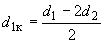 
где  - толщина ленты, сложенной вдвое, мм;

 - толщина пленки-основы, мм.

При этом ни один результат измерения толщины клеевого слоя не должен выходить за нормы, установленные в таблице.

Если в отдельной точке толщина пленки-основы отклоняется от допуска, то измерение повторяют в точке, находящейся на расстоянии не более 20 мм от точки, взятой первоначально.

За результат испытаний принимают среднее арифметическое результатов трех измерений.
4.5. Длину ленты в рулоне и отдельного отрезка измеряют в процессе изготовления счетчиком метража с погрешностью не более 1%.
4.6. Определение липкости 
4.6.1. Аппаратура:

штатив с зажимными лапками по ГОСТ 10197-70;

инструмент режущий, обеспечивающий ровные края при разрезании ленты;

стекло размером 500х500 мм;

линейка измерительная металлическая по ГОСТ 427-75;

секундомер по ТУ 25-1819.0021-90, ТУ 25-1894.003-90;

ролик обрезиненный массой 5 кг, длиной 90 мм и диаметром 100 мм.
4.6.2. Подготовка к испытанию

Из каждой пробы, взятой для испытания, вырезают пять образцов длиной 400 мм и шириной 15 мм. На концы образца наклеивают две полоски бумаги длиной 50 мм, шириной, равной ширине ленты.
4.6.3. Проведение испытаний

Испытания проводят при температуре (20±2)°С. Образец перегибают пополам липким слоем внутрь, помещают на стекло и обе половины на расстоянии 150 мм от места сгиба вручную приглаживают друг к другу. Затем этот участок ленты прокатывают пять раз обрезиненным роликом и оставляют образец на стекле в течение 10 мин.

На образце ленты на расстоянии 100 мм от места сгиба карандашом наносят метки. Полоски бумаги, наклеенные на образец, обрезают. Затем один конец образца ленты закрепляют в неподвижный зажим штатива, к другому прикрепляют груз массой (300±5) г. Расслаивание ленты на протяжении первых 50 мм не учитывается.

Показателем липкости считают время в секундах, в течение которого происходит расклеивание ленты на длине 100 мм. За результат испытаний принимают среднее арифметическое результатов пяти измерений.
5. УПАКОВКА, МАРКИРОВКА, ТРАНСПОРТИРОВАНИЕ И ХРАНЕНИЕ5.1. Ленту сматывают в рулоны на полиэтиленовые втулки, изготовленные по нормативно-технической документации.

Наружный диаметр рулона должен быть не более 80 и 140 мм при внутреннем диаметре втулки соответственно 25 и 59 мм. Длина втулки должна соответствовать ширине ленты.
5.2. Рулоны, с проложенными между ними по торцу прокладками из полиэтиленовой пленки по ГОСТ 10354-82 надевают на пластмассовый стержень, скрепляют с двух сторон твердыми дисками, образующими катушку.
5.1, 5.2. (Измененная редакция, Изм. N 1).
5.3. На каждую катушку наклеивают ярлык с обозначением:

наименования предприятия-изготовителя и (или) его товарного знака;

условного обозначения ленты;

номера партии;

массы нетто;

даты изготовления.
5.4. Каждую катушку упаковывают в бумагу по ГОСТ 8828-89 или ГОСТ 8273-75 и укладывают в ящики по ГОСТ 18573-86 типов II-1, III-1. Масса брутто ящика должна быть не более 50 кг.

По согласованию с потребителем допускается упаковывать катушки в другую тару по качеству не ниже требований нормативно-технической документации, обеспечивающую сохранность продукции.

Упаковывание ленты, отправляемой в районы Крайнего Севера и труднодоступные районы, - по ГОСТ 15846-79.
5.5. Ленту транспортируют всеми видами транспорта в крытых транспортных средствах мелкими или малотоннажными отправками в соответствии с правилами перевозки грузов, действующими на данном виде транспорта.

Катушки, упакованные в ящики, транспортируют в пакетированном виде на плоских поддонах размером 800х1200 мм массой брутто 1,0 т по ГОСТ 9078-84 в универсальных контейнерах типа УУК-3 и УАК-1,25 по ГОСТ 18477-79.

Пакеты формируют габаритными размерами 1240х840х1350 мм и массой брутто не более 1,25 т по ГОСТ 24597-81.

Пакетирование осуществляется механизированным или ручным способом по ГОСТ 26663-85.

Средства скрепления транспортных пакетов - по ГОСТ 21650-76, материал для скрепления - стальная низкоуглеродистая проволока общего назначения по ГОСТ 3282-74, полиэтиленовая термоусадочная пленка по ГОСТ 25951-83.
5.6. Транспортная маркировка - по ГОСТ 14192-77 с указанием основных, дополнительных, информационных надписей и манипуляционных знаков "Боится сырости", "Боится нагрева" и "Осторожно, хрупкое".
(Измененная редакция, Изм. N 1).
5.7. Транспортную маркировку наносят на каждый ящик, пакет, контейнер. Маркировка должна содержать следующие данные:

наименование предприятия-изготовителя и (или) его товарный знак;

наименование продукции;

номер партии;

дату изготовления;

массу нетто;

обозначение настоящего стандарта.
5.8. Ленту в катушке хранят в закрытых складских помещениях в упаковке завода-изготовителя при температуре от минус 40 до плюс 30°С и относительной влажности до 80% на расстоянии не менее 1 м от приборов центрального отопления.

Не допускается хранить ленту с органическими растворителями, легковоспламеняющимися и горючими жидкостями, кислотами, химикатами и другими агрессивными средами.

Рулоны ленты без стержня катушки хранят не более 8 ч.

(Измененная редакция, Изм. N 1).
6. УКАЗАНИЯ ПО ПРИМЕНЕНИЮ6.1. Ленту перед применением выдерживают не менее 3 ч при температуре 15-30°С и прикрепляют без натяжения при той же температуре.
7. ГАРАНТИИ ИЗГОТОВИТЕЛЯ7.1. Изготовитель гарантирует соответствие ленты требованиям настоящего стандарта при соблюдении условий транспортирования и хранения.
7.2. Гарантийный срок хранения ленты - 3 года со дня изготовления.
ПРИЛОЖЕНИЕ 1 (обязательное). Коды ОКП пленки-основыПРИЛОЖЕНИЕ 1
Обязательное

ПродолжениеПРИЛОЖЕНИЕ 2 (справочное)
ПРИЛОЖЕНИЕ 2
Справочное

Таблица 1Показатели полиэтиленовой ленты с липким слоем

Таблица 2Масса 1 м полиэтиленовой ленты с липким слоем
Приложение 2. (Введено дополнительно, Изм. N 1).



Электронный текст документа
сверен по:
официальное издание
М.: Издательство стандартов, 1994Обозначение НТД, на который дана ссылкаНомер пункта, приложенияГОСТ 12.1.004-912.2ГОСТ 12.1.007-762.3ГОСТ 12.1.010-762.2ГОСТ 12.3.030-832.2ГОСТ 12.1.044-89Приложение 2ГОСТ 427-754.6.1ГОСТ 2768-844.4ГОСТ 3282-745.5ГОСТ 6507-904.4ГОСТ 8273-755.4ГОСТ 8828-895.4ГОСТ 9078-845.5ГОСТ 10197-704.6.1ГОСТ 10354-821.2; 5.2ГОСТ 14192-775.6ГОСТ 15846-795.4ГОСТ 18477-795.5ГОСТ 18573-865.4ГОСТ 20477-861.6ГОСТ 21650-765.5ГОСТ 24597-815.5ГОСТ 25951-835.5ГОСТ 26663-855.5ТУ 25-1819.0021-904.6.1ТУ 25-1894.003-904.6.1Наименование показателяНормаНормаМетод испытанияВысший сортПервый сорт1. Внешний видЛента не должна иметь трещин, складок, разрывов, отверстий, пропусков клеевого слоя и посторонних включений в клеевом слое 
Лента не должна иметь трещин, складок, разрывов, отверстий, пропусков клеевого слоя и посторонних включений в клеевом слое 
По п. 4.22. Ширина ленты, мм:По п. 4.3номинальная15, 20, 30, 40, 5015, 20, 30, 40, 50пред. откл.±2±3номинальная60, 70, 80, 90, 100, 110, 120, 130, 140, 150, 30060, 70, 80, 90, 100, 110, 120, 130, 140, 150, 300пред. откл.±3±33. Толщина клеевого слоя, мм0,018-0,030
0,030-0,0600,018-0,030
0,030-0,060По п. 4.44. Длина ленты, м, не менее:По п. 4.5в рулоне70*, 30**70*, 30**в отдельном отрезке-105. Липкость, с, не менее650500По п. 4.6Наименование веществаПДК в воздухе рабочей зоны, мг/мКласс опасности по ГОСТ 12.1.007-76Формальдегид0,52Ацетальдегид5,03Органические кислоты (в пересчете на уксусную кислоту)5,03Окись углерода20,04Ширина пленки-основы, ммКод ОКП пленки-основы толщиной 0,080 ммКод ОКП пленки-основы толщиной 0,080 ммКод ОКП пленки-основы толщиной 0,080 ммКод ОКП пленки-основы толщиной 0,080 ммнеокрашеннойнеокрашеннойокрашеннойокрашеннойПервый сортВысший сортПервый сортВысший сорт1522 4521 020122 4521 021722 4521 030122 4521 03172022 4521 020222 4521 021822 4521 030222 4521 03183022 4521 020322 4521 021922 4521 030322 4521 03194022 4521 020422 4521 022022 4521 030422 4521 03205022 4521 020522 4521 022122 4521 030522 4521 03216022 4521 020622 4521 022222 4521 030622 4521 03227022 4521 020722 4521 022322 4521 030722 4521 03238022 4521 020822 4521 022422 4521 030822 4521 03249022 4521 020922 4521 022522 4521 030922 4521 032510022 4521 021022 4521 022622 4521 031022 4521 032611022 4521 021122 4521 022722 4521 031122 4521 032712022 4521 021222 4521 022822 4521 031222 4521 032813022 4521 021322 4521 022922 4521 031322 4521 032914022 4521 021422 4521 023022 4521 031422 4521 033015022 4521 021522 4521 023122 4521 031522 4521 033130022 4521 021622 4521 023222 4521 031622 4521 0332Ширина пленки-основы, ммКод ОКП плевки-основы толщиной 0,100 ммКод ОКП плевки-основы толщиной 0,100 ммКод ОКП плевки-основы толщиной 0,100 ммКод ОКП плевки-основы толщиной 0,100 ммнеокрашеннойнеокрашеннойокрашеннойокрашеннойПервый сортВысший сортПервый сортВысший сорт1522 4521 190122 4521 191722 4521 200122 4521 20172022 4521 190222 4521 191822 4521 200222 4521 20183022 4521 190322 4521 191922 4521 200322 4521 20194022 4521 190422 4521 192022 4521 200422 4521 20205022 4521 190522 4521 192122 4521 200522 4521 20216022 4521 190622 4521 192222 4521 200622 4521 20227022 4521 190722 4521 192322 4521 200722 4521 20238022 4521 190822 4521 192422 4521 200822 4521 20249022 4521 190922 4521 192522 4521 200922 4521 202510022 4521 191022 4521 192622 4521 201022 4521 202611022 4521 191122 4521 192722 4521 201122 4521 202712022 4521 191222 4521 192822 4521 201222 4521 202813022 4521 191322 4521 192922 4521 201322 4521 202914022 4521 191422 4521 193022 4521 201422 4521 203015022 4521 191522 4521 193122 4521 201522 4521 203130022 4521 191622 4521 193222 4521 201622 4521 2032Наименование показателяНорма1. Прочность при разрыве, МПа (кгс/см)19,6 (200)2. Относительное удлинение при разрыве, %4003. Прочность шва полиэтиленовой пленки при склеивании ее лентой встык, Н (кгс)6,9 (0,7)4. Прочность при отслаивании, Н/см (кгс/см), от:нержавеющей стали2,45 (0,25)медной фольги2,64 (0,27)алюминиевой фольги1,76 (0,18)полиэтиленовой фольги1,92 (0,20)5. Сопротивление раздиру, Н/см (кгс/см)78,0-89,0 (8,0-9,0)6. Сцепление при разматывании, см/мин10-207. Температура воспламенения, °СОколо 3008. Температура самовоспламенения, °СОколо 4009. Группа горючести по ГОСТ 12.1.044-89Горючие, трудновоспламеняющиеся вещества и материалыТолщина пленки основы, ммШирина, ммМасса 1 м, г0,080151,65202,20303,30404,40505,50606,60707,70808,80909,9010011,0011012,1012013,2013014,3014015,4015016,5030033,000,100151,98202,64303,96405,28506,60607,92709,248010,569011,8810013,2011014,5212015,8413017,1614018,4815019,8030039,60